Сумська міська радаВиконавчий комітетРІШЕННЯУраховуючи значне поширення на території України гострої респіраторної хвороби, викликаної COVID-19 та з метою вдосконалення окремих організаційно-процедурних питань діяльності виконавчих органів Сумської міської ради, керуючись частиною другою статті 52 Закону України «Про місцеве самоврядування в Україні»,  виконавчий комітет Сумської міської радиВИРІШИВ:1. Внести зміни до Регламенту роботи виконавчих органів Сумської міської ради (далі – Регламент), затвердженого рішенням виконавчого комітету Сумської міської ради від 16.05.2017 № 250 (зі змінами), а саме: 1.1. Пункт перший розділу 8 Регламенту після абзацу першого доповнити новим абзацом наступного змісту:«У випадках запровадження на території Сумської міської об’єднаної територіальної громади режиму надзвичайної ситуації, надзвичайного стану або в інших випадках, визначених законодавством України, засідання виконавчого комітету Сумської міської об’єднаної територіальної громади, як виняток, можуть проводитися в онлайн-режимі з використанням спеціальних програмних засобів.»2. Відділу організаційно-кадрової роботи Сумської міської ради ознайомити зі змістом даного рішення членів виконавчого комітету Сумської міської ради та керівників усіх виконавчих органів Сумської міської ради.Міський голова								О.М. ЛисенкоАнтоненко 70-05-64Розіслати: згідно зі списком розсилкиНачальник відділу організаційно –кадрової роботи								А.Г. АнтоненкоНачальник відділу протокольноїроботи та контролю							Л.В. МошаНачальник правового управління					О.В. ЧайченкоЗаступник міського голови, керуючий справами виконавчого комітету							С.Я. Пак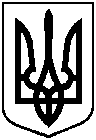 від  28.03.2020  №  174Про внесення змін до рішення виконавчого комітету Сумської міської ради від 16.05.2017 № 250 «Про Регламент роботи виконавчих органів Сумської міської ради» (зі змінами)